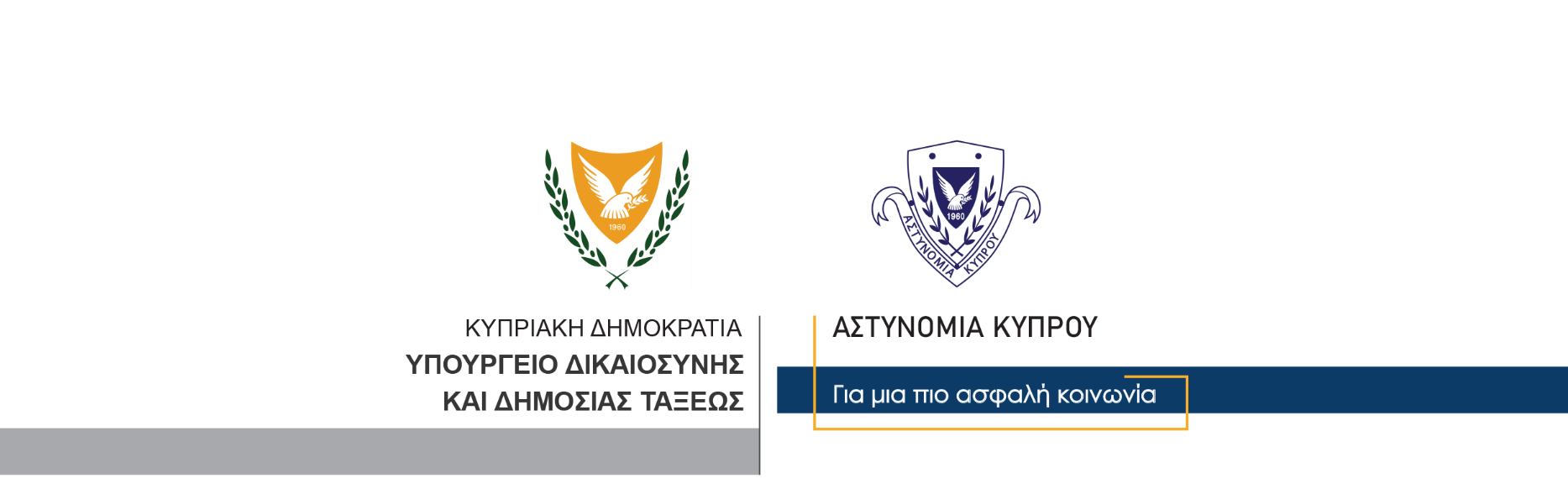 19 Μαρτίου, 2021  Δελτίο Τύπου 1 – Εντοπισμός 270 γρ. κάνναβης- Υπό σύλληψη 20χρονος 	Στο πλαίσιο αξιολόγησης στοιχείων, μέλη της ΥΚΑΝ (Κλιμάκιο Λάρνακας) ανέκοψαν χθες το απόγευμα για έλεγχο, μοτοσικλέτα χωρίς αριθμούς εγγραφής, που οδηγούσε 20χρονος σε δρόμο της Λάρνακας. 	Κατά τη διάρκεια του έλεγχου που ακολούθησε, εντοπίστηκε στην κατοχή του 20χρονου μια νάιλον συσκευασία που περιείχε 270 γραμμάρια κάνναβης, καθώς και δύο κινητά τηλέφωνα τα οποία παραλήφθηκαν ως τεκμήρια. 	Ο 20χρονος συνελήφθη και τέθηκε υπό κράτηση ενώ υποβλήθηκε σε προκαταρτικό έλεγχο ναρκοτέστ με θετικό αποτέλεσμα. Καταγγέλθηκε επίσης εξωδίκως για παραβίαση του Περί Λοιμοκαθάρσεως Νόμου. 	Η ΥΚΑΝ (Κλιμάκιο Λάρνακας) συνεχίζει τις εξετάσεις.  Κλάδος ΕπικοινωνίαςΥποδιεύθυνση Επικοινωνίας Δημοσίων Σχέσεων & Κοινωνικής Ευθύνης